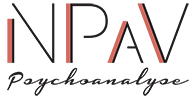 
Studiedag Nederlandse Psychoanalytische Vereniging 
zaterdag 9 december 2017Leden en kandidaat-leden van de Nederlandse Psychoanalytische Vereniging en de Nederlandse Vereniging voor Psychoanalytische Psychotherapie zijn van harte uitgenodigd deel te nemen aan onze jaarlijkse studiedag in december. Het ochtendprogramma zal bestaan uit een lezing, voorafgegaan door een inleiding en afgesloten met een discussie. Het middagprogramma wordt gevormd door een aantal parallelle seminars waarin van gedachten gewisseld kan worden over het klinisch proces. Doel van de dag is het bevorderen van het klinisch denken en het tot uitwisseling komen met  collegae over klinisch werken. De dag wordt afgesloten met een diner en dans. Wij zijn heel verheugd onze gast uit Groot-Brittannië te mogen verwelkomen: mw. Irma Brenman Pick‘L U R C H I N G   B E T W E E N   L O N G I N G   A N D   D E S T R U C T I O N’
This clinical paper aims to show that envy of the object is interwoven with the experience/consequences of deprivation and loss in complex ways. It addresses the psychic challenge of acknowledging dependency on another. On the one hand, the object has something of value that is desired, longed for; this may stimulate envy. On the other, the object inevitably to some extent falls short of providing the longed-for satisfaction, and thus stimulates frustration and hatred;  these interact with, and exacerbate, each other. The envious attack, while obviously fuelled by deprivation, is inevitably, as a consequence, impoverishing and depriving to the subject. The destructive attack may be not only on the object but also on the loving part of the self - despised and attacked for its very desiring.  If both object and libidinal self are attacked the subject is deprived of good experience, and in this impoverished state, therefore, has more cause to feel envious.Irma Brenman Pick trained first at the Tavistock Clinic as a Child Psychotherapist, then at the British Institute of Psychoanalysis as Adult and Child Analyst. Wilfred Bion supervised her second training case. She is now a Distinguished Fellow and Senior Training Analyst and Supervisor in the British Society, and a past President of the Society. Her published papers include: ‘On Adolescence’, ‘Working through in the Counter Transference’, and ‘Concern: Spurious and Real’ – all 3 in the IJPA.De lezing zal worden ingeleid door Leontine BrameijerSeminarleiders middagprogramma:
Irma Brenman Pick (1), Marja Wille-Buurman (2), Lex Janssen (3), Marian Ploegmakers-Burg (4) en Dirk Vlietstra (5)- Irma Brenman Pick zal het grote seminar verzorgen en Leontine Brameijer zal hierbij als moderator optreden. - Marja Wille-Buurman is klinisch psychologe en psychoanalytica. Zij is lid en opleider van de Nederlandse Psychoanalytische Vereniging. - Lex Janssen is psychiater en psychoanalyticus. Hij is lid en opleider van de Nederlandse Psychoanalytische Vereniging.- Leontine Brameijer is psychotherapeute en psychoanalytica. Zij is lid en opleider van de Nederlandse Psychoanalytische Vereniging.- Marian Ploegmakers-Burg is klinisch psychologe en psychoanalytica. Zij is lid en opleider van de Nederlandse Psychoanalytische Vereniging.- Dirk Vlietstra is psychiater en psychoanalyticus. Hij is lid en opleider van de Nederlandse Psychoanalytische Vereniging.P R O G R A M M A
10.30 uur 		Inloop met koffie11.00 uur 		Inleiding en voordracht door mw. Brenman Pick13.00 uur 	Lunch14.00 uur 		Parallelle klinische seminars, eerste ronde van 2 uur16.00 uur 		Thee 16.15 uur 		Parallelle klinische seminars, tweede ronde van 1,5 uur18.30 uur 		Aperitief in het Hilton 19.30-23.00 uur	Diner Dansant in het restaurant  van het HiltonLocatie studiedag: Olympiaplein 4, 1076 AB AmsterdamLocatie diner en feest: Hilton Hotel, Apollolaan 138, 1077 BG AmsterdamAlle leden en kandidaten van de NPaV, NVPP en de Belgische zusterverenigingen zijn uitgenodigd deel te nemen aan het programma. Voor aperitief en diner zijn uiteraard ook partners welkom!Het inschrijfgeld bedraagt:Leden en aspirantleden € 210,- (inclusief diner), € 160,- (exclusief diner)Kandidaten € 110,- (inclusief diner), € 85,- (exclusief diner)Diner partner € 85,-Aanmelden kan door overmaken van het inschrijfgeld op rekeningnummer NL97INGB0000534781 t.n.v. Nederlandse Psychoanalytische Vereniging te Amsterdam, o.v.v. studiedag NPaV + uw naam. Tegelijkertijd met het overmaken van uw betaling kunt u een e-mail sturen naar: info@nvpa.nl , met de vermelding van uw seminar van eerste, tweede en derde keuze (graag nummers vermelden). Indeling van de seminars gebeurt in volgorde van betaling.Een overnachting in Amsterdam?Hotel The Neighbour’s Magnolia biedt u een speciale prijs aan:
Tweepersoonskamer voor € 140,- per nacht 
inclusief ontbijt, exclusief toeristenbelasting
Hotel The Neighbour’s Magnolia
Willemsparkweg 205, 1071 HB Amsterdamtelefoon: 020-6769321info@magnoliahotelamsterdam.comReservering bij voorkeur per email o.v.v. NPaV Vriendelijke groet,Mede namens Babette Bijlsma, Jeroen Dutilh en Mariëtte Kester en Angela BinkenSaskia Schmitz-Kooij